INFORME MENSUAL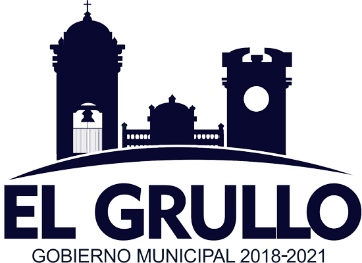 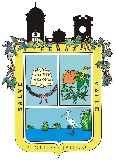 ABRIL 2019MUNICIPIO DE EL GRULLO, JALISCOHACIENDA MUNICIPALA continuación, se presentan los ingresos y egresos correspondientes al mes de abril de 2019 de la administración 2018-2021:RELACION DE INGRESOSRELACION DE EGRESOSNOTA: En el mes de abril se renovaron un total de 67 licencias de diferentes giros a los contribuyentes del municipio.FECHACONCEPTO DEL INGRESOIMPORTEABRIL 2019IMPUESTOS$386,019.44ABRIL 2019CUOTAS Y APORTACIONES DE SEGURIDAD SOCIAL0.00ABRIL 2019CONTRIBUCIONES DE MEJORAS0.00ABRIL 2019DERECHOS$385,879.34  ABRIL 2019PRODUCTOS$122,665.02ABRIL 2019APROVECHAMIENTOS$91,778.84ABRIL 2019INGRESO POR VENTA DE BIENES Y SERVICIOS0.00ABRIL 2019PARTICIPACIONES Y APORTACIONES$5,240,407.91ABRIL 2019TRANSFERENCIAS, ASIGNACIONES, SUBSUDIOS Y OTRAS AYUDAS0.00ABRIL 2019OTROS INGRESOS Y BENEFICIOS0.00ABRIL 2019INGRESOS DERIVADOS DE FINANCIAMIENTO0.00ABRIL 2019ABRIL 2019TOTALES$6,226,750.55ABRIL 2019ABRIL 2019INGRESOS PROPIOS$986,342.64FECHACONCEPTO DEL EGRESOIMPORTEABRIL 20191000SERVICIOS PERSONALES$3,666,638.22ABRIL 20192000MATERIALES Y SUMINISTROS$812,600.51ABRIL 20193000SERVICIOS GENERALES$1,522,454.56ABRIL 20194000TRANSFERENCIAS, ASIGNACIONES, SUBSIDIOS Y OTRAS AYUDAS$542,070.16ABRIL 20195000BIENES MUEBLES, INMUEBLES E INTANGIBLES$131,748.20ABRIL 20196000INVERSION PUBLICA$489,507.33ABRIL 20197000INVERSIONES FINANCIERAS Y OTRAS PROVISIONES0.00ABRIL 20198000PARTICIPACIONES Y APORTACIONES0.00ABRIL 20199000DEUDA PUBLICA0.00ABRIL 2019TOTALES$7,165,024.98